Протокол заседания городского МО ДНВот 28.11.2019Повестка заседания:Информация по плану работы городского МО ДНВ 2019/2020 году.Выступления участников городского МО ДНВ.Организационные вопросы.Выступали:По первому вопросу: «Содержание и формы работы городского МО ДНВ в 2019/2020 году». Сиротина Елена Арнольдовна,  зам. директора по НМР, методист, ПДО МОУ Центра «Истоки». По второму вопросу: «Прикладное творчество на занятиях по изучению православных праздников в муниципальных образовательных учреждениях». Коваленко Елена Владимировна, педагог дополнительного образования МОУ Центра «Истоки».«Подготовка и проведение экскурсии в православных храм для обучающихся муниципальных образовательных учреждений». Мельник Зоя Борисовна.«Смыслы праздника Рождества Христова на занятиях по «Основам православной культуры» в 4 классе». Берсенева Татьяна Валентиновна, директор, педагог дополнительного образования МОУ Центра «Истоки».«Воспитательный потенциал праздников народов России». Скрипак Н.А., педагог дополнительного образования МОУ Центра «Истоки».По третьему вопросу: участники заседания.Присутствовали:Александрова Татьяна Юрьевна, ПДО МОУ Центра «Истоки»;Аникеева Галина Васильевна, ПДО МОУ Центра «Истоки»;Баженова Людмила Николаевна, учитель музыки МОУ СШ № 6;Беловолов Леонид Николаевич, ПДО МОУ Центра «Истоки»;Берсенева Татьяна Валентиновна, директор, ПДО МОУ Центра «Истоки»;Бойко Елена Викторовна, учитель начальных классов МОУ СШ № 88;Гришина Ирина Николаевна, ПДО МОУ Центра «Истоки»;Дуркина Татьяна Юрьевна, учитель начальных классов МОУ СШ № 94;Дьяконенко Людмила Валентиновна, учитель начальных классов МОУ Лицея № 11;Дядченко Оксана Викторовна, учитель музыки МОУ СШ № 44;Ермишева Маргарита Ремовна, заместитель директора по ВР МОУ СШ № 3;Кислякова Ольга Николаевна, учитель истории МОУ СШ № 35;Коваленко Елена Владимировна, ПДО МОУ Центра «Истоки»;Крохина Нина Абрамовна, педагог-библиотекарь МОУ СШ № 10;Кутепова Ирина Николаевна, учитель начальных классов МОУ СШ № 65;Левина Ольга Владимировна, учитель русского языка и литературы МОУ Лицея № 9;Логвинова Ирина Андреевна, учитель начальных классов МОУ СШ № 13;Лукина Светлана Викторовна, учителя истории и обществознания, МОУ СШ № 86;Мельник Зоя Борисовна, ПДО МОУ Центра «Истоки»;Нерославская Елена Ивановна, педагог-психолог, учитель ОПК МОУ СШ № 134 «Дарование»;Нужная Оксана Васильевна, учитель начальных классов МОУ СШ № 27;Пушкина Людмила Альбертовна, ПДО МОУ Центра «Истоки»;Рыблова Галина Александровна, учитель музыки МОУ СШ № 129;Савенкова Елена Викторовна, педагог дополнительного образования МОУ Центра «Истоки»;Сиротина Елена Арнольдовна, методист, зам. директора по НМР МОУ Центра «Истоки»;Садикович Юлия Лазаревна, ПДО МОУ Центра «Истоки»;Стрижакова Людмила Серафимовна, учитель химии и ОПК МОУ ОШ № 59;Уварова Ирина Юрьевна, ПДО МОУ Центра «Истоки»;Шампарова Людмила Васильевна, учитель ИЗО, ОПК и истории МОУ СШ № 64; Шарова Людмила Викторовна, учитель начальных классов МОУ СШ № 58.Руководитель городского МО ДНВ						     Сиротина Е.А.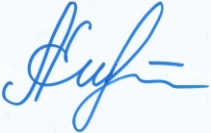 